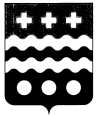 РОССИЙСКАЯ ФЕДЕРАЦИЯАДМИНИСТРАЦИЯ МОЛОКОВСКОГО РАЙОНАТВЕРСКОЙ ОБЛАСТИПОСТАНОВЛЕНИЕ10 .09.2018                                                                                                       № 140п. МолоковоО внесении изменений в составкомиссии по делам несовершеннолетних изащите их прав         В целях повышения эффективности деятельности комиссии по делам несовершеннолетних и защите их прав при администрации Молоковского района постановляю:         1. Внести изменения в постановление администрации Молоковского района от 21.03.2018 г. № 45 «О комиссии по делам несовершеннолетних и защите их прав муниципального образования Молоковский район»:- вывести из состава комиссии Волкову К.Ю., Ежину Ю.А.;- ввести в состав комиссии Суворову М.В. – медицинскую сестру участковую детской консультации ГБУЗ «Молоковская ЦРБ»;- Добрякову О.Г. - стажера  по должности старшего инспектора Краснохолмского МФ ФКУ УИИ УФСИН России по Тверской области.     2.   Контроль за исполнением настоящего постановления возложить на заместителя главы администрации (Ю.А. Орлова).Глава   района:                                                                             А.П. Ефименко